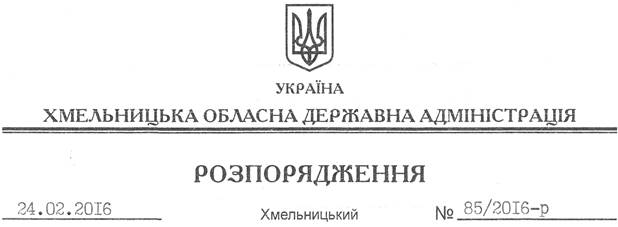 На підставі статей 6, 25, 39 Закону України “Про місцеві державні адміністрації”, з метою безумовного виконання в області вимог Закону України “Про звернення громадян”, Указу Президента України від 07 лютого 2008 року № 109/2008 “Про першочергові заходи щодо забезпечення реалізації та гарантування конституційного права на звернення до органів державної влади та органів місцевого самоврядування”, враховуючи інформацію з цього питання (додається):1. Головам райдержадміністрацій, керівникам структурних підрозділів обласної державної адміністрації, рекомендувати міським (міст обласного значення) головам у межах наданих повноважень:1.1. Посилити контроль за повним, об’єктивним і кваліфікованим розглядом звернень громадян, не допускати порушень термінів їх розгляду, фактів надання неконкретних, неповних або неточних відповідей та перебування звернення на розгляді й контролі тривалий час.1.2. З метою зменшення кількості повторних звернень і звернень до вищестоящих органів влади, недопущення випадків безпідставної відмови та формалізму в задоволенні законних вимог заявників забезпечити якісний рівень організації розгляду звернень громадян за участі заявників із наданням їм можливості знайомитися із матеріалами при розгляді звернення.1.3. Звертати особливу увагу на вирішення питань, порушених у колективних зверненнях, котрі можуть викликати негативний суспільний резонанс і дестабілізувати загальну ситуацію у регіоні, а також першочерговий розгляд звернень соціально незахищених верств населення та осіб, які мають особливі заслуги перед Україною.1.4. У разі відмови в задоволенні вимог, викладених у заяві (клопотанні), письмово доводити до відома заявника обґрунтовані мотиви відмови з посиланням на закон та роз’яснювати порядок оскарження прийнятого рішення.1.5. Забезпечити неухильне дотримання графіків особистого прийому та виїзного особистого прийому громадян, акцентуючи увагу на належний рівень підготовки і проведення цих прийомів.1.6. Підвищити ефективність використання “гарячих” телефонних ліній і телефонів довіри для оперативного реагування на нагальні потреби жителів регіону.1.7. Посилити виконавську дисципліну посадових осіб щодо належного виконання службових обов’язків із розгляду звернень громадян шляхом притягнення винних у встановленому законодавством порядку до дисциплінарної відповідальності.1.8. У І кварталі поточного року розглянути на засіданнях колегій районних, структурних підрозділів обласної державних адміністрацій, засіданнях виконавчих комітетів міських (міст обласного значення) рад підсумки роботи зі зверненнями громадян за минулий рік та стан виконання вищезазначеного Указу Президента України.1.9. Забезпечити щоквартальне інформування населення у місцевих засобах масової інформації та на офіційних веб-сайтах щодо організації роботи зі зверненнями громадян, роз’яснення та надання правової допомоги з найбільш актуальних питань, що хвилюють громадян.1.10. Про вжиті заходи інформувати облдержадміністрацію щопівроку до 10 числа місяця, наступного за звітним періодом.2. Управлінню інформаційної діяльності та комунікацій з громадськістю облдержадміністрації забезпечити висвітлення роботи зі зверненнями громадян, зокрема “гарячої” телефонної лінії “Запитай у влади”, на офіційному веб-сайті та місцевих засобах масової інформації.3. Відділу роботи із зверненнями громадян апарату обласної державної адміністрації забезпечити:3.1. Разом з помічниками заступників голови облдержадміністрації оперативний розгляд і пересилання звернень за належністю у терміни, визначені чинним законодавством України.3.2. Постійний моніторинг звернень громадян і контроль за належним вирішенням порушених у них проблемних питань із подальшим інформуванням керівництва облдержадміністрації.3.3. Надсилання райдержадміністраціям, виконавчим комітетам міських (міст обласного значення) рад аналітичних матеріалів щодо роботи зі зверненнями громадян за 2015 рік.3.4. Надання методичної та практичної допомоги райдержадміністраціям, структурним підрозділам обласної державної адміністрації щодо виконання вимог законодавства про звернення громадян, у тому числі систематичне проведення навчання, семінарів, нарад з працівниками, які безпосередньо відповідають за організацію роботи з розгляду звернень громадян.4. Визнати таким, що втратило чинність, розпорядження голови обласної державної адміністрації від 26.02.2015 № 89/2015-р “Про підсумки роботи місцевих органів виконавчої влади та органів місцевого самоврядування області з розгляду звернень громадян у 2014 році та завдання щодо підвищення її ефективності у 2015 році”.5. Контроль за виконанням цього розпорядження покласти на заступника голови облдержадміністрації відповідно до розподілу обов’язків.Перший заступник  голови адміністрації								      В. ПроцюкПро підсумки роботи місцевих органів виконавчої влади та органів місцевого самоврядування області з розгляду звернень громадян у 2015 році та завдання щодо її удосконалення у 2016 році